 Základní škola ústí nad labem, hlavní 193, 403 31Tel.:47 2731819, 47 2731253 Tel.řed./fax:47 2731480, e-mail: skola@zsmojzir.cz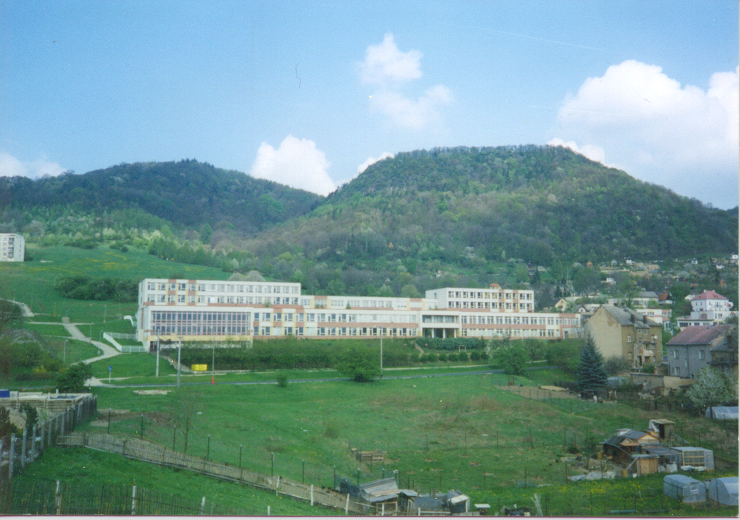 VÝROČNÍ ZPRÁVAza školní rok2022/2023Stručný popis činnosti školy     Základní škola je součástí výchovně vzdělávací soustavy a je zařazena do sítě škol od 1. 9. 1996 s identifikačním číslem zařízení IZO: 102789282.     V právních vztazích je samostatným právním subjektem hospodařícím jako příspěvková organizace, jejímž zřizovatelem je Statutární město Ústí nad Labem, od 1. 1. 1995 pod identifikačním číslem – IČO: 44555211.     Škola poskytuje základní vzdělání.     Škola má e-mailovou adresu: skola@zsmojzir.cz a webové stránky: www.zsmojzir.cz.      Ředitelem školy byl ve školním roce 2022/2023 Mgr. Karel Bendlmajer, statutárním zástupcem a zástupcem pro pedagogické záležitosti Mgr. František Bret, zástupcem ředitele pro provozní záležitosti pak Mgr. Zbyněk Pazdera.      Každoročně jsou na škole otevírány 2 přípravné třídy pro žáky v posledním roce před nástupem školní docházky, a tak tomu bylo i v roce 2022/2023.V aktuálním školním roce výrazně přibylo žádostí a jsou se souhlasem zřizovatel a Krajského úřadu a zároveň díky významné finanční pomoci zřizovatele otevřeny již 3 přípravné třídy.Dalších devět ročníků bylo rozděleno na:		1. stupeň: 1. – 5. ročník	2. stupeň: 6. – 9. ročník     Vyučování ve  všech třídách probíhalo podle školního vzdělávacího programu pro základní vzdělávání „Na jedné lodi“. Třídy byly v průběhu roku naplňovány v souladu se školskou legislativou maximálně do počtu 27 žáků, ale  s průměrem necelých 21 žáků na třídu. Třídy byly děleny na skupiny podle podmínek školy a charakteru vyučovaného předmětu v souladu s požadavky na bezpečnost a ochranu zdraví žáků. Dále byli ustanoveni třídní učitelé, vedoucí vychovatelka školní družiny, uvádějící učitelé, vedoucí MS a PK, správci kabinetů a odborných učeben.  Poradním orgánem ředitele školy byla pedagogická rada, jejímiž členy jsou všichni pedagogičtí pracovníci.     Pedagogická rada projednala řády školy a plán práce na školní rok 2022/2023. Ředitel školy schválil řády odborných učeben, tělocvičen, školního hřiště, program plaveckého výcviku.     V zákonem stanoveném rozsahu se žákům bezplatně poskytovaly učebnice a základní školní pomůcky. Žáci 1. tříd pak byli opět nadstandardně vybaveni z příspěvku zřizovatele ve výši 2 000,- Kč.      Škola zajišťovala výuku volitelných předmětů a zřizovala zájmové kroužky, jejichž seznam je součástí této výroční zprávy. Dále v rámci podpory inkluzivního vzdělávání poskytovala žákům ambulantní nápravu poruch učení, odpolední přípravu, nabídla klub pro nedružinové prvňáčky atd…      Součásti školy: školní družina se 3 odděleními a ranní družinou, školní jídelna s vlastní vývařovnou, žákovská a učitelská knihovna.Školská rada      Členy školské rady byli ve školním roce 2022/2023 Mgr. František Bret, Naďa Šmahelová – zástupci pedagogických pracovníků, Mgr. Iveta Hejduková, Martin Beneš – zástupci zřizovatele, Irena Svobodová, David Ferko – zástupci rodičů. Předsedou byl Mgr. František Bret. Před zahájením školního roku rada schválila školní řád, v říjnu pak výroční zprávu. Zápisy z jednání jsou k dispozici u jejího předsedy. Předpoklady a trend dalšího vývoje     Škola je součástí sídlištní zástavby s převahou obyvatelstva s nižším vzděláním a sociokulturním znevýhodněním. V  obvodu školy dochází k velké migraci obyvatel a sociokulturní složení obyvatel oblasti se postupem času bohužel spíše zhoršuje. Dále se škola, stejně jako asi všechny sídlištní školy, potýká s jakýmsi cyklickým vývojem počtu obyvatel sídliště. V předchozích letech docházelo k postupnému úbytku žáků. Vliv na tuto skutečnost neměl jen nižší počet prvňáků, ale celá řada dalších faktorů. Zvyšoval se počet žáků, kteří ze školy vycházeli v 8., někdy i v 7. třídě. Vliv na úbytek žáků mělo i stěhování, způsobené snahou jejich rodičů opustit „problémovou“ lokalitu. Tento trend úbytku se zastavil v roce 2012/2013. Od té doby docházelo k pozvolnému nárůstu počtu žáků. V posledních cca 3 letech pak došlo k určité stabilizaci počtu, ten se pohybuje okolo 450 žáků. Stále neklesá počet žáků s problematickým chováním a problematickou docházkou, oba jevy naopak nabývají na počtu i intenzitě. Nadále zůstává vysoký počet žáků s odkladem školní docházky. V důsledku stěhování do oblasti přibývá i žáků z jiných regionů ČR ale i Slovenska, z nichž mnozí dříve chodili do „zvláštních“ škol. Předpoklady dalšího vývoje nejsou příliš nadějné. V podstatě kopírují vývoj oblasti mojžířského sídliště a situace v něm se stále zhoršuje. Do školy navíc často přicházejí i rodiče z jiných částí města (z 99% – sociálně slabí), jejichž dítě údajně nebylo přijato na školu v místě bydliště. I ti mají samozřejmě právo na vzdělávání. S tím, že jim ho jako jedna z mála škol v Ústí nad Labem poskytujeme, samozřejmě přibývají problémy s jejich vzděláváním spojené.     Velkým plusem je existence přípravných tříd a opětovná možnost poskytovat přípravnou třídu i „pětiletým“ dětem v posledním roce před nástupem školní docházky. Zájem o ně byl mezi rodiči  tak velký, že ani při dvou třídách naplněných na výjimku jsme nemohli uspokojit všechny zájemce. Z toho důvodu jsme se souhlasem Krajského úřadu i zřizovatele od září 2023 otevřeli třetí přípravnou třídu, což je jev v celorepublikovém měřítku zcela ojedinělý. Je třeba zmínit, že otevření této třídy by nebylo možné bez výrazné finanční pomoci zřizovatel, který nám poskytl mimořádný finanční příspěvek ve výši 350 000,- Kč, což nám umožnilo třídu vybavit vším potřebným.    Masivně přibývá dětí, jejichž rodiče „zaspali“ termín zápisu, případně se přestěhovali, či nevyřídili potřebná doporučení k odkladu školní docházky. Ti přicházejí na konci prázdnin nebo začátkem září. Pro ně je jedinou možností okamžité vřazení do 1. třídy, poté dodatečný odklad školní docházky a následné vřazení do přípravné třídy v průběhu 1. pololetí školního roku.     Škola se snaží na „problematickou“ situaci v lokalitě reagovat spoluprací se zřizovatelem, úřadem městského obvodu, městskou i státní policií, neziskovými organizacemi, mimo jiné i podáváním projektů a v případě schválení i úspěšnou realizací projektů. Rovněž se snažíme zapojovat do velkých projektů jako partneři.Kapacita v porovnání s potřebami regionu     Kapacita školy je od 1. 9. 2013 snížena z 850 na 690 žáků, kapacita školní družiny pak ze 150 na 120 žáků. Kapacita školy je pro potřeby oblasti, ve které se nachází, dostatečná. Nižší počet žáků umožnil vytvoření vyhovujícího počtu odborných učeben. Jejich počet je dostačující, ale zejména v některých případech (fyzika, chemie) je třeba řešit jejich modernizaci.Zápis do prvního ročníku školního roku 2023/24     		Zápis se konal dne 11. 4.  2023, dodatečný zápis pak 25. 4. 2023.  Zápisem prošlo k 31. 5. 2023 celkem 74 dětí. Škola obdržela 27 žádostí o odklad školní docházky, z toho 2 dětem byl doporučen nástup do 1. třídy, 1 dítě bylo zapsáno na dvou školách a upřednostnilo jinou školu.  Do prvních tříd bylo zapsáno 48 dětí.		K 31. 8. 2023 jsme vyřídili 19 žádostí o odklad školní docházky.  Šest dětí jsme byli nuceni přijmout do 1. třídy, jejich zákonní zástupci nedodali škole potřebné podklady. 		Ke změnám docházelo na přelomu měsíců srpna a září, kdy se děti stěhovaly. Původně jsme počítali s 48 novými prvňáčky a 7 opakujícími žáky (55 dětí). Aktuálně je v prvních třídách 59 dětí. Byli jsme nuceni přijmout děti, které u zápisu nikde nebyly, u některých bylo zanedbané povinné předškolní vzdělávání. Přípravné třídyNa konci školního roku bylo zaevidováno 56 žádostí dětí tzv. „pětiletých“ i s odkladem školní docházky.  Vzhledem k velkému zájmu jsme otevřeli třetí přípravnou třídu. K 31. 8. 2023 bylo do třech přípravných tříd přijato 45 dětí (32 pětiletých a 13 s odkladem školní docházky). Vzhledem k migraci v současnosti evidujeme v přípravných třídách 41 dětí.Přijímací řízeníV tomto školním roce ukončilo školní docházku 42 žáků:- z   9. ročníku           			 27 žáků (z toho čtyři v cizině)- z   8. ročníku		 14 žáků - ze 7. ročníku                             	   1 žák Děti, které v termínech odevzdaly přihlášky, byly na zvolené maturitní a učební obory přijaty. Problémy se objevily při odevzdávání tzv. zápisového lístku, který byl některými zákonnými zástupci vyzvedáván opožděně. 	Oproti loňskému školnímu roku se opět zvýšil počet dětí, které nemají zajištěné další působení na středních školách (v loňském roce 7, letos 10, z toho 6 dětí z osmého ročníku, 1 ze sedmého a 3 z devátého ročníku). Přes maximální působení třídních učitelek a výchovné poradkyně nedošlo k podání přihlášek v řádném ani v náhradním termínu. Důvody byly různé – zdravotní problémy (zejména psychické), těhotenství, častá změna základní školy, údajná brigáda nebo práce s jedním z rodičů……. Další příčinou je negativní vzor v rodinách, které jsou na dlouhodobých podporách a nikdo z rodiny nepracuje. Děti jsou pak vedeny na úřadu práce a rodina čerpá dávky sociální podpory.O 10. rok školní docházky požádali zákonní zástupci dvou dětí. V obou případech jim bylo vyhověno.Výsledky přijímacího řízení:Přijato:                                    		  28Obory s maturitou:                            	    2    Obory s výučním listem:               	  26Nepodané přihlášky                                  10   V cizině                                                       4Výsledky přijímacího řízení podle studijních a učebních oborůNa víceletá gymnázia se nehlásil nikdo. Péče o žáky se specifickými vzdělávacími potřebami ve školním roce 2022/23Stejně jako v předešlých letech škola spolupracovala i v tomto školním roce se školskými poradenskými zařízeními v Ústí nad Labem, zejména  SPC Pod Parkem, PPP a SPC Demosthenes. Škola se snažila podchytit žáky ohrožené školním neúspěchem. S žáky spolupracovala školní speciální pedagožka. Žákům byla nastavena PO 1. stupně. U některých žáků nastavení nevyhovovala, z toho důvodu byli žáci posláni do ŠPZ, kde byly diagnostikovány specifické potřeby žáků. Ve školním roce 2022/2023 SPC realizovalo 8 výjezdů do naší školy a PPP přijela 3x kvůli šetření školní zralosti. Během školního roku 2022/2023 měla škola na starosti přibližně 74 žáků s doporučením školského poradenského zařízení. Počet žáků s potřebou PO se mění v závislosti na nově příchozích a odchozích žácích (stěhování rodin apod.). Škola se snažila vycházet ze specifických vzdělávacích potřeb žáků a poskytnout jim potřebná podpůrná opatření nutná k rovným příležitostem ve výchovně-vzdělávacím procesu. Pro žáky byly zajištěny kompenzační pomůcky, pedagogická intervence, speciálně pedagogická péče, psychologická pomoc i doučování. Školní poradenské pracoviště je tvořeno dvěma výchovnými poradkyněmi, dvěma metodičkami prevence, dvěma speciálními pedagožkami a školní psycholožkou. V tomto školním roce se povedlo zajistit asistenty pedagoga do každé třídy, včetně přípravných tříd a družiny. Jednalo se celkem o 22 asistentů pedagoga. V rámci péče psycholožky probíhaly individuální konzultace se žáky s výchovnými obtížemi. Ve 2. ročnících proběhl dlouhodobý preventivní program zaměřený na podporu vztahů ve třídě. Třídy ve školním roce 2022/23 (stav ke konci školního roku)Učební plánZákladní vzdělávání žáků se realizuje v průběhu povinné devítileté školní docházky.Vzdělávací a výchovný proces je rozdělen na 3 období:1.	období – 1. - 3. ročník;2.	období – 4. - 5. ročník;3.	období – 6. - 9. ročník.Učební plán pro 1. – 5. ročník základního vzděláváníPoznámky k učebnímu plánu pro 1. – 5. ročníkV rámci učebního plánu může v 1. – 3. ročníku probíhat výuka jednotlivých předmětů bez pevné časové dotace v menších časových celcích než jedna vyučovací hodina; jednotlivé řízené činnosti mohou být kombinovány a propojovány při zachování celkové stanovené denní a týdenní dotace pro vyučovací předměty a dodržení požadavků na odpočinek.Poznámky k zařazení vyučovacích předmětů do učebního plánu 1. – 5. ročníkČeský jazyk vyučovací předmět je zařazen povinně do všech ročníkůve 2. a 3. ročníku jsou přidány 3 disponibilní hodiny, ve 4. a 5. ročníku potom jedna disponibilní hodinaAnglický jazyk	předmět s časovou dotací 3 hodiny týdně je zařazen od 3. ročníkuMatematikapředmět je zařazen do všech ročníkůod 2. ročníku je využito navýšení o 1 disponibilní hodinuInformatikaučivo v 1. – 3. ročníku je realizováno jako součást jiných vyučovacích předmětůve 4. – 5. ročníku je zařazen jako samostatný vyučovací předmětpro výuku ve 4. ročníku je použita 1 disponibilní hodinaPrvoukarealizuje se v 1. – 3. ročníku, ve 3. ročníku přibývá ke 2 hodinám 1 disponibilníPřírodovědaje vyučována ve  5. ročníku po 2 hodinách týdněVlastivědaje též vyučována ve  5. ročníku po 2 hodinách, dějepisné a zeměpisné učivo je vyučováno vždy jako celek (1. pololetí dějepisné učivo a druhé pololetí zeměpisné učivo, případně obráceně)Hudební výchovarealizuje se s dotací 1 hodiny ve všech ročnícíchVýtvarná výchovaje vyučována v 1. – 3. ročníku po 1 hodině ve 4. – 5. třídě po 2 hodinách týdněTělesná výchovaje zařazena do všech ročníků, její týdenní časová dotace je 2 vyučovací hodinyvýchova ke zdraví je realizována zejména v tělesné výchově, prvouce a přírodovědě, není samostatným vyučovacím předmětemPraktické činnostivyučuje se po 1 hodině týdně v 1. – 5. ročníkuUčební plán pro 6. – 9. ročník základního vzděláváníPoznámky k učebnímu plánu pro 6. – 9. ročníkPrůřezová témata jsou realizována v rámci obsahu jednotlivých vyučovacích předmětů daných vzdělávacích oblastí.Výchova ke zdraví je dotována 2 hodinami a vyučuje se v rámci Výchovy k občanství v 6. a 7. ročníku (1+1 hodina). Německý jazyk se vyučuje od 8. ročníku s časovou dotací 3 hodiny týdně. Volitelné předměty ve školním roce 2022/23Učební plán byl doplňován volitelnými předměty. Ze široké nabídky volitelných předmětů byly nakonec vyučovány ty předměty, o které byl mezi žáky i jejich rodiči největší zájem. Do volitelných předmětů se hlásili žáci napříč 7. až 9. ročníkem, což jim rozšířilo možnost výběru. Žáci byli rozděleni do následujících 7 skupin:předmět								vyučujícíSportovní hry – hoši     		K. BendlmajerDílna a zahrada		Z. PazderaVýtvarná dílna		R. KainováKytara		P. KafkováVaření 7. r.		F. BretVaření 8. + 9. r.		M. Kunzová	Digitální svět		P. LandaNepovinné předměty ve školním roce 2022/23Nepovinné předměty nebyly v tomto školním roce vyučovány. Škola opět pokračovala v tradici projektových „třídních dnů“ 1x měsíčně. Mimoškolní volnočasové aktivity – kroužky a doučování ve školním roce 2022/23Výsledky a průběh vzdělávání žáků podle cílů stanovených školními vzdělávacími programy     V tomto školním roce byli všichni žáci vzděláváni podle našeho ŠVP dle RVP pro ZV „Na jedné lodi“. Pedagogičtí pracovníci pracovali podle ročních plánů práce, které jsou přílohou ŠVP. Pedagogičtí pracovníci k červnu 2023Mimo kurzy a školení uvedené v tabulce se níže uvedení zaměstnanci po dohodě s vedením školy zabývají následujícími formami dlouhodobého studia. Studium zaměřené k získání odborné kvalifikace učitele:                                                                     K. Černecká                                                                     K. Hatinová                                                                    T. Nováková                                                                    T. Sokolová                                                                     Z. Stárek                                                                    L. Šuláková   Maturitní studium:                                       J. Stoupová   Zpráva o činnosti školní družiny za školní rok 2022/23Školní družina je základním článkem zařízení výchovy mimo vyučování, mezistupněm mezi školou a rodinou. Zabezpečuje žákům 1. stupně náplň času v době před vyučováním, odpoledne po vyučování, před odchodem do jiných zájmových aktivit nebo domů. Klade důraz na všestranný rozvoj osobnosti, rozvíjí vědomosti a dovednosti dětí, má důležitou úlohu v prevenci sociálně patologických jevů, je důležitý partner školy. Plně kvalifikované vychovatelky ve školní družině působí na děti v době zvýšené únavy z vyučování. V této době se projevuje větší potřeba pohybu jako kompenzace dlouhého sezení při vyučování. Hry a činnosti mohou být rušnější, což nelze považovat za nekázeň, ale součást možné relaxace po soustředění ve vyučování. Program ŠD je potřeba přizpůsobit odlišným příchodům a odchodům v důsledku rozdílných rozvrhů jednotlivých tříd a zájmovým útvarům na škole, které vedou vyučující v odpoledních hodinách. Tudíž mimo činnost výchovně vzdělávací plní ŠD funkce sociální, tzv. bezpečný dohled nad dětmi po určitou dobu. Při všech činnostech školní družiny bylo dbáno na bezpečnost dětí.Organizace: Po celý rok byl provoz od 6, 00 do 17, 00 hodin, Počet oddělení: ráno 1, odpoledne 3Počet vychovatelek: 3Počet zapsaných dětí se v průběhu roku měnil, nejvíce zapsaných dětí bylo 73, nejméně 54, celkem ŠD využilo 110 dětíVe dnech 17. – 20. 10. byla ve škole i v družině školní inspekce.V lednu  byla do oddělení p. vychovatelky Marie Juklové na doporučení ŠPZ přidělena asistence k chlapci A. Andréovi. Asistentky se střídaly každý den dle pohotovosti a byly s chlapcem do jeho odchodu domů.V období 3.1. – 27.1. proběhla souvislá pedagogická praxe studentky 4. ročníku SPgŠ v oddělení vychovatelky Ivany Zaujecové. 5. a 7.6. se všechny vychovatelky zůčastnily webináře „Práce se žáky se speciálními vzdělávacími potřebami ve školní družině‟.9.6. – 10.6. Marie Juklová absolvovala školení „Celostátní seminář vychovatelů a vychovatelek ŠD a ŠK”.Na pomůcky ŠD přispělo SRPŠ částkou 3 000,- Kč, z peněz na učební pomůcky si družina zajistila nákup hraček a pomůcek do každého oddělení v hodnotě 2 000,- Kč.Vychovatelky v průběhu roku spolupracovaly s vedením školy, TU, asistenty, vých. poradkyněmi, rodiči, vedoucími kroužků, školní knihovnou a pracovnicemi FODu.Vychovatelky se podílely či připravily zajímavé akce:Společné odpoledne s legendou o Svatém MartinoviAkce „Krabice od bot”Sportovní odpoledne v tělocvičně (soutěže a odměny)Rej čarodějnic (kostýmy, táborák - opékání uzeniny)„Adoptuj plyšáka” – zábavné odpoledne ke Dni dětíV průběhu roku vychovatelky s dětmi vyráběly:Práce s přírodními materiályVýkresy, koláže, zápichy, dekorace na okna, prostorové práceK Vánocům – adventní kalendáře, přání, výrobkySeznámení s živými tvory – ježek, morčataDárky k ValentýnuDárky k zápisu dětí do 1. TřídDárky ke Dni matekPráce tematicky k ročním obdobímVychovatelky zajišťovaly pravidelnou kontrolu a údržbu hřiště ŠD:Vizuální kontrola všech herních prvkůSběr odpadků, rozhrabání krtincůZastřižení okrasné trávy, keřů IbiškůOdstranění suchých květin a větvíÚkoly výchovně vzdělávací práce byly průběžně plněny dle plánu a v rámci objektivních možností. Byla vedena předepsaná dokumentace.Metodika primární prevence     Metodika primární prevence probíhala podle předem stanoveného plánu. Funkce metodika byla opět rozdělena mezi 2 pracovnice. ŠMP pro 1. stupeň byla Mgr. Ingrid Králová, ŠMP pro 2. stupeň Mgr. Soňa Hemišová. Byl zpracován Plán primární prevence a Krizový plán.Zpráva školního metodika prevence pro 1. stupeň ZŠza školní rok 2022/23ZáříŽáci školy byli přivítáni po prázdninách, seznámeni s bezpečností, požární ochranou, první pomocí a správným chování v prostorech školy a přilehlém školním hřišti;obnovena nástěnka informací pro žáky – kontakty do PPP, schránka důvěry, ŠMP;seznámení všech žáků s členy školního poradenského týmu a jejich činností;obnovena nástěnka se zaměřením na bezpečnost dítěte.V průběhu měsíce řešeny:případy nevhodného chování žáků ze třídy 5.B, 4.A, 4.B.Akce a projekty:seznámení s nabídkou školních kroužků – sportovní, výtvarné, hudební a jiné mimoškolní aktivity;zahájení činnosti ambulantní nápravy, doučování, kroužků;zahájena soutěž ve sběru starého papíru;zahájení projektu „ Normální je nekouřit!“;28.9. Den české státnosti – STÁTNÍ SVÁTEK připomenutí žákům;tvorba „Preventivního plánu“ – p. Králová, Hemišová;schválení „Krizového plánu“ – p. Hemišová, Králová;zahájení činnosti školního parlamentu – představení žákům, co je školní parlament, seznámení s jeho klady pro žáky, třídu, školu - p. Hemišová, Kubcová;žákovský parlament – volby do parlamentu.Konzultace: konzultace s paní psycholožkou – konzultace s pedagogickými pracovníky, rodiči, žáky.Prevence rizikového chování:každou středu 7,15 – 7,40 schůzky týmu školního poradenského pracoviště;kurzy První pomoci pro žáky 1.st.ŘíjenAkce a projekty:pokračování v projektu „Normální je nekouřit“;aktualizace seznamu 3. – 9. tříd v rámci přípravy sociometrických šetření;aktualizace a dokončení úprav preventivního plánu.Konzultace:konzultace s paní psycholožkou;konzultace s pedagogickými pracovníky, rodiči, žáky.V průběhu měsíce řešeny:problémové vztahy ve třídě 5.A, 4.A, 3.A, 3.B;Prevence rizikového chování:každou středu 7,15 – 7,40 schůzky týmu školního poradenského pracoviště;kurzy První pomoci pro žáky 1.st.ListopadAkce a projekty:pokračování v projektu „Normální je nekouřit“;sociometrické šetření 3 - 9.ročník – zjišťování klimatu tříd;dopravní výchova – teoretická část na dopravním hřišti pro 4.ročníky.žákovský parlament – vyhlášení výsledků, zahájení činnosti parlamentu; zveřejnění preventivního plánu.Konzultace:konzultace s paní psycholožkou;konzultace s pedagogickými pracovníky, rodiči, žáky.V průběhu měsíce řešeny:problémové vztahy ve třídě 4.A.Prevence rizikového chování:každou středu 7,15 – 7,40 schůzky týmu školního poradenského pracoviště;intervenční hodiny zaměřené na klima třídy, vztahy mezi spolužáky, šikanu - 3.B, 4.A, 4.B, 5.B;kurzy První pomoci pro žáky 1.st.Prevence rizikového chování:Shrnutí výskytu projeveného rizikového chování na základě vedených tabulek řešených případů rizikového chování (v pořadí od nejzávažnějšího problému):1. Projevy nekázně, nerespektování školního řádu, problémy ve vztazích ve třídě2. Záškoláctví, vandalismus3. Krádeže, tabák4. Šikana, kyberšikanaProsinecAkce a projekty:pokračování v projektu „Normální je nekouřit“;Mikulášská nadílka pro 1. stupeň; Jedinečný oceán 3D kino;projekt „Chovatelství v DDMUL“– 2. A; den otevřených dveří, schůzky SRPŠ, školní vánoční trhy, ukázky činností žáků, sbírka ŽP pro útulky, tombola, besídky a dílny přípravných tříd;KD ÚL představení „Krejčík Honza a vánoční nadělení“ PT., 1. a 2. tř.; divadelní představení Louskáček – 5. A, B;sociometrické šetření – dokončení dotazníkového šetření.Konzultace:konzultace s paní psycholožkou;konzultace s paní kurátorkou na škole;třídní schůzky formou individuálních návštěv jednotlivých vyučujících;konzultace s pedagogickými pracovníky, rodiči, žáky.V průběhu měsíce řešeno:problémové chování žáků ve třídách 3.B, 4.B, 5.B.Prevence rizikového chování:intervenční hodiny zaměřené na klima třídy, vztahy mezi spolužáky, šikanu – 5.A , 5.B.LedenAkce a projekty:pokračování v projektu „Normální je nekouřit“;kurzy 1.pomoci – 1.ročníky, 5.ročník;kurzy 1.pomoci – 1.B, 1.C, 4.A;dopravní výchova - 4.A.Konzultace:konzultace s paní psycholožkou;konzultace s paní kurátorkou;konzultace s pedagogickými pracovníky, rodiči, žáky.V průběhu měsíce řešeno:nošení nebezpečných předmětů do školy - 5.ročník.Prevence rizikového chování:Shrnutí výskytu projeveného rizikového chování na základě vedených tabulek řešených případů rizikového chování za 2.čtvrtletí (v pořadí od nejzávažnějšího problému):Projevy nekázně, nerespektování školního řáduZáškoláctvíTabákKrádeže, rasismusPrevence rizikového chování:intervenční hodina zaměřená na klima třídy, vztahy mezi spolužáky, kyberšikanu v 5.B.ÚnorAkce a projekty:pokračování v projektu „Normální je nekouřit“;exkurze 4.C – DDM chov domácích mazlíčků.Konzultace:konzultace s paní kurátorkou;konzultace s pedagogickými pracovníky, rodiči, žáky.V průběhu měsíce řešeno:problémové chování žáků ve třídách 3.A, 3.B.Prevence rizikového chování:intervenční hodiny zaměřené na klima třídy 3.A.BřezenAkce a projekty:pokračování v projektu „Normální je nekouřit“;preventivní program „Veselé zoubky“;kurzy 1.pomoci – 4.C;exkurze do ZOO – výukový program, šelmy, primáti;výjezd Žákovského parlamentu do Senátu ČR – p. Hemišová, Kubcová;hudební představení „Folk pro školy“ – hudební pořad plný písniček a pohádek, Dan Kubica.Konzultace:konzultace s pedagogickými pracovníky, rodiči, žáky;konzultace s paní kurátorkou.V průběhu měsíce řešeno:problémové chování žáků ve třídě 4.A.DubenAkce a projekty:pokračování v projektu „Normální je nekouřit“;školní kolo McDonald´s Cupu - 2.,3., 4. a 5. třídy; okresní kolo McDonald´s Cupu - 2. - 4. ročníky;Dopravní výchova – praktická část – 4. ročníky;školní akce „Ukliďme Česko“ – 4. – 9. třídy;školní akce Žákovského parlamentu spojená ke Dnům zdraví a Země.Konzultace:konzultace s pedagogickými pracovníky, rodiči, žáky.V průběhu měsíce řešeno:problémové chování žáků ve třídě 4.A.Prevence rizikového chování:intervenční hodiny zaměřené na klima třídy, vztahy mezi spolužáky, návykové látky – 5.B.Shrnutí výskytu projeveného rizikového chování na základě vedených tabulek řešených případů rizikového chování za 3.čtvrtletí (v pořadí od nejzávažnějšího problému):Projevy nekázně, nerespektování školního řáduZáškoláctvíRasismusKrádeže, tabákŠkolní šikanováníKvětenAkce a projekty:pokračování v projektu „Normální je nekouřit“;přednášky Státního zdravotního ústavu – Vyvážený jídelníček, Přiměřená velikost porcí – 5. A.Konzultace:konzultace s pedagogickými pracovníky, rodiči, žáky.ČervenAkce a projekty:ukončení projektu „Normální je nekouřit“;přednášky Státního zdravotního ústavu – zaměřené na vyvážený jídelníček; přiměřenou velikost porcí – 5. B, dentální a osobní hygienu – 4.ročníky; pravidelnou a pestrou stravu, ovoce a zeleninu – 3.ročníky, prevenci úrazů ve venkovním prostředí, pravidelný pohyb – 2. ročníky;Den zdraví pro 1. stupeň – akce SZÚ na školním hřišti;Dětský den pro žáky 1. st. – organizace žákovský parlament;1. pomoc pro žáky 1. stupně (3. – 5. třída).Konzultace:konzultace s pedagogickými pracovníky, rodiči, žáky.Prevence rizikového chování:intervenční hodiny zaměřené na klima třídy, vztahy mezi spolužáky, šikanu – 4.A, 4.C.V průběhu měsíce řešeno: záškoláctví ve třídě 3.A, 4.C,5.B;agresivní chování ve 4.A – fyzické napadení spolužáka.Shrnutí výskytu projeveného rizikového chování na základě vedených tabulek řešených případů rizikového chování za 4.čtvrtletí (v pořadí od nejzávažnějšího problému):Projevy nekázně, hrubého chování, nerespektování školního řáduZáškoláctvíKrádeže, tabákRizika v dopravěŠkolní šikanováníPoruchy příjmu potravyZpráva školního metodika prevence pro 2. stupeň ZŠza školní rok 2022/23ZáříŽáci školy byli přivítáni po prázdninách, seznámeni s bezpečností, požární ochranou, první pomocí, správným chováním v prostorách školy, školní jídelně, školním hřišti, areálu školy a epidemickými opatřeními.Předány kontakty rodičům na poradenská centra.27. 9. Třídní den – společné aktivity tříd s cílem zlepšení vztahů mezi žáky ve třídě samotné, tak i mezi žáky ostatních tříd 2. stupně. Upevnění vztahů mezi žáky a třídním učitelem, asistentem pedagoga, speciálním pedagogem. Prostor pro prevenci a řešení projevů rizikového chování. Individuální program zajištěný a vedený TÚ.	28. 9. Den české státnosti – státní svátek – připomenutí TÚ a vyučujícími v hodinách VKO, D. V průběhu měsíce:- Příprava Preventivního programu školy pro školní rok 2022/2023.- Schválení Krizového plánu.- Zahájení konzultací s psycholožkou Mgr. Janou Vodňanskou v řešení projevů RCH.    Přítomnost psycholožky ve škole – středa, čtvrtek.- Konzultační hodiny ŠMP 2. stupně pro učitele a AP.- Recyklohraní - zahájení sběru papíru, PET lahví, víček a elektra.- Konzultace s pedagogickými pracovníky, žáky a rodiči.- Zahájení činnosti AN, PI, OP, doučování a kroužků.- Zahájení činnosti žákovského parlamentu.Říjen 18. 10. Třídní den - společné aktivity tříd s cílem zlepšení vztahů mezi žáky ve třídě samotné, tak i mezi žáky ostatních tříd 2. stupně. Upevnění vztahů mezi žáky a třídním učitelem, asistentem pedagoga, speciálním pedagogem. Prostor pro prevenci a řešení projevů rizikového chování. Individuální program zajištěný a vedený TÚ.	21. 10. Žáci byli seznámeni s bezpečností a chováním ve dnech ředitelského volna, státního svátku a podzimních prázdnin.24. – 28. 10. Ředitelské volno, státní svátek, podzimní prázdniny.V průběhu měsíce:- Konzultace s pedagogickými pracovníky, žáky a rodiči.- Konzultace s psycholožkou Mgr. Janou Vodňanskou v řešení projevů RCH. Listopad3. 11. Žákovský parlament – vyhlášení zástupců jednotlivých tříd, jmenování.11. 11. Den proti drogám – Žákovský parlament.V průběhu měsíce:- Konzultační hodiny ŠMP 2. stupně pro učitele a AP. - Konzultace s psycholožkou Mgr. Janou Vodňanskou v řešení projevů RCH. - Konzultace s pedagogickými pracovníky, žáky a rodiči. - Intervenční hodiny ŠMP 2. stupně zaměřené na klima třídy, vztahy ve třídě, vztahy   mezi spolužáky, šikanu, kyberšikanu, návykové látky – 6.A, 6.B, 7.A, 7.B, 7.C, 8.A.- Sociometrie – v průběhu měsíce listopadu probíhá dotazníkové šetření, klima třídy.Prosinec1. 12. Světový den boje proti AIDS – připomenutí TÚ a vyučujícími v hodinách VKO. 5. 12. Mikulášská nadílka - 9.A10. 12. Den lidských práv – připomenutí TÚ a vyučujícími v hodinách VKO. 12. 12. Třídní schůzky, které proběhly formou individuálních návštěv jednotlivých vyučujících.12. 12. Den otevřených dveří, školní vánoční trhy, ukázky činností žáků, besídky.12. 12. Žákovský parlament - sbírka pro útulky, příprava pohoštění, tombola. 21. 12. Třídní den – společné aktivity tříd s cílem zlepšení vztahů mezi žáky ve třídě samotné, tak i mezi žáky ostatních tříd 2. stupně. Upevnění vztahů mezi žáky a třídním učitelem, asistentem pedagoga, speciálním pedagogem. Prostor pro prevenci a řešení projevů rizikového chování. Individuální program zajištěný a vedený TÚ.	V průběhu měsíce:- Konzultace s psycholožkou Mgr. Janou Vodňanskou v řešení projevů RCH. - Konzultace s pedagogickými pracovníky, žáky a rodiči.- Sociometrie – dokončení a vyhodnocení dotazníkového šetření, klima třídy.- Konzultační hodiny ŠMP 2. stupně pro učitele a AP.- Intervenční hodiny ŠMP 2. stupně zaměřené na klima třídy, vztahy mezi spolužáky,   šikanu – 6.A, 6.B, 7.A.Leden V průběhu měsíce:- Konzultace s psycholožkou Mgr. Janou Vodňanskou v řešení projevů RCH. - Konzultace s pedagogickými pracovníky, žáky a rodiči.- Sociometrie – vyhodnocení dotazníkového šetření, klima třídy.- Konzultační hodiny ŠMP 2. stupně pro učitele a AP.- Intervenční hodiny ŠMP 2. stupně zaměřené na klima třídy, vztahy mezi spolužáky,   Krádeže, kyberšikana, kyberprostor – 6.B, 7.C, 8.A.Únor21. 2. Třídní den 27. 2. – 5. 3. jarní prázdniny V průběhu měsíce:- Konzultace s pedagogickými pracovníky, žáky a rodiči.- Konzultační hodiny ŠMP 2. stupně pro učitele a AP.- Intervenční hodiny ŠMP 2. stupně zaměřené na klima třídy, el. cigarety, návykové   látky – 6.B, 7.B Březen21. 3. Mezinárodní den za odstranění rasové diskriminace 21. 3. Třídní den 23. 3. Výjezd žákovského parlamentu Do Senátu ČR – 4. místo za nejlepší projekt roku 2022.28. 3. Den učitelů V průběhu měsíce:- Konzultace s pedagogickými pracovníky, žáky a rodiči.- Konzultační hodiny ŠMP 2. stupně pro učitele a AP.- Intervenční hodiny ŠMP 2. stupně zaměřené na vztahy mezi spolužáky, vztahy   mezi spolužáky + TU +AP, klima třídy, šikana – 6.B, 7.C, 9.A.Duben6. 4. – 10. 4. Velikonoční prázdniny 12. 4. Projektový den žákovského parlamentu „Občerstvení“ – příprava občerstvení na zápis do 1. ročníku 14. 4. – Akce žákovského parlamentu – „Den zdraví a Den Země“ 18. 4. Třídní schůzky 17. 4. Okresní finále v minifotbale – výběr žáků 2. stupně17. 4. Exkurze Tiské stěny – 8.B28. 4. Třídní den - školní akce „Ukliďme Česko“ – 4. – 9. třídyV průběhu měsíce:- Konzultace s pedagogickými pracovníky, žáky a rodiči.- Konzultační hodiny ŠMP 2. stupně pro učitele a AP.- Intervenční hodiny ŠMP 2. stupně zaměřené na klima třídy, vztahy mezi spolužáky,   vztahy + TU, AP - 4.A, 5.A, 5.BKvěten1. 5. Svátek práce - připomenutí TÚ a vyučujícími v hodinách VKO, D8. 5. Den vítězství (1945) + Den matek – připomenutí TÚ a vyučujícími v hodinách VKO, D15. 5. Mezinárodní den rodiny - připomenutí TÚ a vyučujícími v hodinách VKO23. 5. Třídní den30. 5. Program SZÚ 31. 5. Světový den bez tabáku - připomenutí TÚ a vyučujícími v hodinách VKOV průběhu měsíce:- Konzultace s pedagogickými pracovníky, žáky a rodiči.- Konzultační hodiny ŠMP 2. stupně pro učitele a AP.- Intervenční hodiny ŠMP 2. stupně zaměřené na vztahy mezi spolužáky - 8.A.Červen1. 6. Mezinárodní den dětí - připomenutí TÚ a vyučujícími v hodinách VKO1. 6. Exkurze Sněžka – výběr žáků 2. stupně2. 6. Dětský den pro žáky 1. stupně – organizace žákovský parlament,   třída 8.B6. 6., 12. 6. Program SZÚ 8. 6. Den psích sportů23. 6. 1. pomoc pro žáky 2. stupně26. 6. Sportovně-branný den 2. Stupeň – žákovský parlament27. 6. Den zdraví - SZÚŠMP Mgr. Soňa Hemišová – intervenční hodiny  V průběhu měsíce:- Konzultace s pedagogickými pracovníky, žáky a rodiči.- Konzultační hodiny ŠMP 2. stupně pro učitele a AP.- Intervenční hodiny ŠMP 2. stupně zaměřené na klima třídy, vztahy mezi spolužáky   + TU, AP - 4.C, 6.BŘešení a výskyt RCH v průběhu školního roku 2022/2023:Vysoká absence, záškoláctví, pozdní příchodyNenošení pomůcek Nerespektování školního řádu - nekázeň, drzost, nerespektování učitele a AP, vulgární vyjadřování Napadení učitele – špendlíky v učitelské židliKlima třídy - problémové vztahy mezi žáky, nevhodné chování – sexuální podtext, agresivita mezi žáky, šikana, kyberšikana, streamování Sexuálně rizikové chování Rizika sociálních sítí, závislost na sociálních sítích a mobilních telefonech – používání mobilních zařízení při výuce bez svolení učitele, pořizování záznamů a ukládání záznamu na sociálních sítích, streamování Rizika on-line her, závislost na on-line hrách – agresivita žákůVandalismus – ničení školního majetkuTabákové výrobky, e-cigaretyKrádeže	Další závažné projevené problémy – zanedbávání péče o dítě, pití energetických nápojů, netolismus.	Všem projevům rizikového chování se poradenský tým intenzivně věnoval. Je potřeba i nadále věnovat zvýšenou pozornost prevenci rizikového chování a využívat všech možností jejich nápravy - konzultační hodiny pro rodiče, spolupráce s rodiči, kurátorkou, psycholožkou, výchovnou poradkyní, školním metodikem prevence, vedením školy. 	Metodik prevence pro 2. stupeň - intervenční preventivní hodiny, konzultační hodiny pro žáky kdykoliv dle potřeby, 1 x týdně pro rodiče, případně dle potřeby, 1 x týdně pro učitele a AP, případně dle potřeby. Využívání nabídek preventivních aktivit.	Třídní dny stále probíhaly. Cílem bylo zlepšování vztahů v kolektivu a eliminovat projevy rizikového chování. Slouží jako prevence klimatu třídy.	Školský poradenský tým měl i nadále své pravidelné schůzky, které se konaly ve středu v 7.15 h. Složení poradenského týmu:Mgr. Ingrid Králová – VP I., ŠMP 1. stupněMgr. Marie Zimmermannová – VP II.Mgr. Soňa Hemišová – ŠMP 2. stupněMgr. Nikola Kuchyňková, Bc. Ivana Pejšová – speciální pedagogMgr. Jana Vodňanská – školní psychologŠkolní knihovnaKnihovna je rozdělena na část pro žáky a pro učitele. Je v ní více než 4 000 svazků jak naučného, tak zábavného charakteru. V části pro učitele se nachází literatura pro společnou četbu žáků, pro další vzdělávání učitelů a knihy, které mohou vhodně doplnit výuku. Během školního roku se uskutečňují exkurze pro bližší seznámení s funkcí knihovny. Je otevřena 1 x týdně a dále dle dohody a potřeb učitelů, knihy jsou průběžně doplňovány a opravovány. Akce školy ve školním roce 2022/23ZáříProdej papírenského zbožíDen české státnosti – třídní projektyPoznávání stromů – Severní Terasa 7.A„Noc vědátorů“ – skleníky UJEP – 8.BZOO Ústí nad Labem –  6.BZámeček Větruše a okolí 5.A, 7.A, 7.B, 7.C, 8.ATiské stěny – 9.AŘíjenErbenova vyhlídka – 6.A ZOO Ústí nad Labem – 6.B Město Litoměřice – 7.A, 9.AZOO Děčín – 7.B, 8.APlanetárium Teplice – 7.C Hrad Střekov a Zdymadla – 8.BMálkova vyhlídka – 1.A, 1.B, 1.CPampalánie Ústí nad Labem – 3.BZámeček Větruše a okolí – 4.CJump aréna Střekov – 5.BBurza středních škol – 9.A + vycházející žáci z nižších ročníkůKurz 1.pomoci – 3.A, 5.AAkvária a terária DDM Ústí nad Labem – 7.B, 7.CListopadAkvária a terária DDM Ústí nad Labem – 7.A, 6.ADopravní výchova – 4.APamětníci totality – beseda pro žáky 8. a 9. ročníkuSvět proti drogám – 4. – 9. ročníkZámeček Větruše a okolí – 6.AChovatelství DDM – 6.BMuzeum Ústí nad Labem – 7.ASolná jeskyně Ústí nad Labem – 7.B, 8.ASPŠ Ústí nad Labem – exkurze – 9.APlanetárium Teplice – 5.A, 5.BProsinecChovatelství DDM Ústí nad Labem – 2.A, 4.CEmil Zubr – výukový program Muzeum Ústí nad Labem – 6.BVánoční trhy v Ústí nad Labem 7.A, 9.AVánoční Praha – výběr žáků 2.stupněDivadelní představení v KD Ústí nad Labem – PT1, PT2, 1.A, 1.B, 1.C, 2.A, 2.BDivadelní představení v Severočeském divadle ÚL – 5.A, 5.BLedenPampalánie Ústí nad Labem – 1.B, 1.CJump aréna Předlice – 3.BJump aréna Střekov – 5.A, 6.AZámeček Větruše se společnou snídaní – 5.B Dopravní výchova MP Ústí nad Labem – 4.A, 4.B, 4.COlympia Teplice bruslení – 7.A, 7.B, 8.A, 9.AZOO Ústí nad Labem – 7.AKurz 1.pomoci – 1.B, 1.CSŠ Trmice exkurze 9.A + vycházející žáci z nižšího ročníkuÚnorLovoš exkurze – 7.AZOO Ústí nad Labem výukový program – 8.A, 8.BBowling Povrly – 9.AKarneval pro žáky přípravných a 1.třídJump aréna Střekov – 4.B., 4.C, 5.AChovatelství DDM Ústí nad Labem – 4.C, 6.A, 7.A, 7.BMojžířské vodopády – 6.BBřezenMuzeum Ústí nad Labem – 6.AIQ park Liberec – 7.AJump aréna Střekov – 7.CBowling Klíše – 2.A, 5.A, 5.B, 8.B Botanická zahrada Teplice – 9.APampalánie Ústí nad Labem – 3.BZOO Ústí nad Labem – 4.C, 7.B, 7.CVeselé zoubky – prevence – 1.A, 1.B, 1.CKurz 1.pomoci – 4.CC'est la vie – prevence – 9.ASenát PČR – 6 žáků Žákovského parlamentuHasičský záchranný sbor – přenáška – 8. a 9.ročníkDan Kubica hudební vystoupení – PT1, PT2, 1.A, 1.B, 1.C, 2.A, 2.B, 5.A, 5.B, 6.A, 7.B, 8.B, 9.ADubenUkliďme Česko – 4. – 9.ročníkFarma Skalka – PT1, PT2Skleníky UJEP – 1.B, 1.CDen zdraví a Den Země – PT1, PT2, 1. a 2.stupeňTisá a Děčínský Sněžník – 8.B Úřad práce Ústí nad Labem – exkurze – 8.ADopravní výchova MP Ústí nad Labem – 4.A, 4.B, 4.CKvětenJezero Milada – 6.BZámeček Větruše a okolí – 6.AErbenova vyhlídka – 1.A, 1.B, 1.C, 7.AMěsto Litoměřice – 7.B, 8.APraha – Petřín – 9.A Pohádkový les Hrobčice u Bíliny – 4.A, 4.B, 4.CPampalánie Ústí nad Labem – PT1, PT2, 3.AZOO Děčín – 2.A, 2.BHrad Blansko – 5.AZOO Ústí nad Labem – 5.B Park Severní Terasa Ústí nad Labem poznávání stromů a keřů4.C, 6.A, 7.A, 7.B, 7.CČervenSněžka – výběr žáků 2.stupněStátní zdravotní ústav – přednášky – 1. a 2.stupeňSkleníky UJEP – soutěž v poznávání rostlin – 7.A, 7.BPohádkový les Hrobčice u Bíliny – 1.A, 2.A, 2.BAkce „Umíme poskytnout 1.pomoc“ – 3. – 9.ročníkDlouhodobě probíhající akce školyProjekt „Normální je nekouřit“ pro žáky 1.stupněProjekt „Recyklohraní“ Projekt „Třídní dny“ Projekt „Ovoce a zelenina do škol“ a „Mléko do škol“Úspěchy žáků v soutěžích ve školním roce 2022/23Minifotbal – žáci 6. a 7.ročníku, OF 2.místo, 17.10. 2023David Ferko 7.CMiroslav Jaslo 7.BŠtefan Katriňák 7.BSamuel Duna 7.CDominik Jaslo 6.APatrik Jano 6.AJustin Adam 7.CJuraj Čisár 7.CRoman Duna 7.CFlorbal – žáci 6. a 7.ročníku, OF 2.místo, 18.11. 2023David Ferko 7.CMarek Hulzer 7.BŠtefan Katriňák 7.BMiroslav Jaslo 7.BStanislav Dančo 7.BJuraj Čisár 7.CRoman Duna 7.CSamuel Samo 7.CTomáš Podrábský 7.ASilový trojboj – starší žákyně a žáci, OF 3. místo, 29.3. 2023Martin Demeter 9.A + individuálně 3.místoMichaela Záveská 8.A + individuálně 3.místoRozárie Horvátová 8.APavel Duna 8.AAlexandr Tancoš 6.BSamuel Ineman 7.ANikolas Hanko 7.AJustin Adam 7.CNataša Olahová 7.ADarina Demeterová 7.CMinifotbal – starší žáci, OF 4. místo, 21.4. 2023Roland Dančo 7.ADavid Ferko 7.CStanislav Dančo 7.BMartin Demeter 9.APavel Horvát 7.B	Juraj Čisár 7.CDavid Horváth 9.AMiroslav Jaslo 7.BŠtefan Katriňák 7.BAdam Horvát 9.AJustin Adam 7.CMC Donald´s Cup – žáci 2. a 3.ročníku, OF 5. místo, 26.4. 2023Kristián Polák 3.BJakub Bendík 2.AMarek Lisko 2.ADominik Gábor 3.BErik Bubnár 3.ALadislav Miko 3.AMatyáš Kurej 3.AKristián Sakajtov 3.BTomáš Kočí 3.BDominik Gorol 2.BOlympijský víceboj – starší žákyně a žáci, OF 6.místo, 1.3. 2023Alexandr Tancoš 6.BMiroslav Jaslo 7.BDarina Demeterová 7.BSandra Hanousková 7.BNataša Olahová 7.ABohdan Holovnych 7.ASamuel Ineman 7.AMarek Olešnanik 6.ATomáš Podrábský 7.AInformace o výsledcích inspekcí a kontrol provedených ČŠI     V tomto školním roce proběhla „hloubková“ inspekce České školní inspekce v termínu 17. – 20. 10. 2023 s následujícími závěry. Vývoj školy	 Průběžně se zlepšují materiální podmínky pro vzdělávání (venkovní učebna s botanickou zahradou, odborné učebny, vybavení ICT). Zásadní nedostatky zjištěné při předchozí inspekční činnosti (nesoulad školního vzdělávacího programu pro základní a předškolní vzdělávání s příslušnými rámcovými vzdělávacími programy) byly odstraněny. Vedení školy se stále nedaří získat kvalifikované pedagogy pro výuku některých předmětů (anglický jazyk, chemie). Přetrvávají nedostatky v poskytování efektivní metodické podpory pedagogům, zejména v jejich pravidelném vedení žáků k hodnoticím dovednostem. Silné stránky- Výuka v přípravných třídách efektivně připravuje děti k nástupu do základního vzdělávání a usnadňuje jejich adaptaci na školní prostředí. - Účinná koordinace činností, systematická práce členů školního poradenského pracoviště a uplatňování podpůrných opatření významně přispívají k úspěšnému naplňování cílů v oblasti společného vzdělávání. - Rozsáhlá projektová činnost a projektové vyučování výrazně ovlivňují osobnostní rozvoj žáků. Slabé stránky a/nebo příležitosti ke zlepšení- Metodická podpora poskytovaná pedagogům není dostatečně účinná pro zlepšení vzdělávacího procesu. - Nepravidelně využívaná reflexe cílů v závěru výuky neumožňuje pedagogům ani žákům účinnou zpětnou vazbu o míře zvládnutého učiva a dosahovaném učebním pokroku. - Vzdělávací nabídka není dostatečně diferencována podle individuálních předpokladů jednotlivých žáků. - Pedagogové málo využívají ve výuce metody podporující komunikativní dovednosti žáků; žáci nejsou systematicky vedeni k rozvoji hodnoticích dovedností Doporučení pro zlepšení činnosti školy- Na základě pravidelné hospitační činnosti poskytovat pedagogům účinnou zpětnou vazbu o kvalitě jejich práce a následně přijímat vhodná opatření ke zlepšení. - Další vzdělávání pedagogů zaměřit na vzdělávací akce s tématy diferenciace výuky, formativní hodnocení, inovativní vzdělávací strategie. Sledovat jejich dopad na kvalitu výuky a vzdělávací výsledky žáků. Podporovat u žáků rozvoj komunikativních dovedností a poskytovat jim pravidelnou zpětnou vazbu o míře naplnění vzdělávacích cílů. Stanovení lhůty	Česká školní inspekce v souladu s § 175 odst. 1 školského zákona ukládá řediteli školy ve lhůtě do 30 dnů přijmout adekvátní opatření k prevenci nedostatků zjištěných při inspekční činnosti a ve stejné lhůtě písemně informovat Českou školní inspekci, jaká byla přijata opatření. 	Tento termín byl dodržen a ČŠI byla ve stanovené lhůtě informována o přijatých opatřeních doporučených inspekční zprávou i inspekčním protokolem.	Celé znění inspekční zprávy je k dispozici na webových stránkách školy www.zsmojzir.cz a v tištěné podobě pak u ředitele školy.Projektové aktivity školyPřehled nejvýznamnějších aktuálně probíhajících či nedávno uskutečněných projektových aktivit školy: Stravování      Strava je pestrá a kvalitní, obědy jsou obohaceny vitamínovými nápoji s obsahem jódu. Na výběr je každodenně s výjimkou prvního dne v měsíci ze dvou jídel.       Areál školní jídelny prošel rekonstrukcí již před dlouhou dobou, zastaralé vybavení kuchyňskými stroji se v rámci možností snažíme postupně vylepšovat. Nadále vaříme obědy i pro žáky a zaměstnance ZŠ Palachova, ZŠ Školní náměstí a MŠ Demosthenes, Nadále jsme zapojeni do  „obědů zdarma“. Tento projekt probíhá od září 2023 pod jiným názvem a za pozměněných podmínek a pravidel, ale nadále se týká zhruba poloviny žáků školy. Tím je kapacita školní jídelny, která byla navýšena na 850 žáků, prakticky naplněna.       V důsledku zvyšování cen veškerých vstupů jsme na začátku školního roku 2022/2023 museli přistoupit k navýšení cen obědů. I přes další postupné zdražování, ke kterému od té doby došlo, jsme při zahájení nového školního roku zachovali ceny stejné. Ty  jsou ale pro nás již opět hraničními, a pokud ceny vstupů půjdou ještě nahoru, budeme i my muset přistoupit ke zvýšení cen obědů, abychom i nadále udrželi odpovídající kvalitu stravy.   	      Stav pracovníků:	vedoucí ŠJ	1 hlavní kuchařka	2 kuchařky	3 pomocné kuchařkyZávěr     Úroveň našich žáků lze bohužel stále označit maximálně za průměrnou. Největším problémem se jeví nepříznivé sociální klima především v oblasti mojžířského sídliště, které má samozřejmě dopad i na školu. Na vnímání oblasti jako tzv. „špatné adresy“ se nic nezměnilo, situace v oblasti se naopak každým rokem zhoršuje. V oblasti tak i nadále  postupuje jakási „ghettoizace“, a to jak na sociálním, tak i na etnickém principu.      Škola se i vzhledem k výše popsanému stavu zaměřuje na inkluzivní vzdělání, dále pak na podporu dětí s individuálními vzdělávacími programy a s poruchami učení nebo chování. Usiluje o další rozšiřování zájmové činnosti pro žáky zejména v rámci kroužků. Počet zájmových kroužků je dlouhodobě vysoký a široký záběr umožňuje realizaci všem žákům školy. Škola rovněž umožňuje činnost sportovním oddílům, ve spolupráci s kterými usiluje o výrazné zapojení žáků školy. V rámci  volnočasových aktivit se snažíme spolupracovat i s mimoškolními organizacemi, do jejich vedení se daří zapojit rodiče i další vedoucí, kteří nejsou kmenovými zaměstnanci školy       Škola se snaží na situaci maximálně reagovat a realizuje ať už samostatně nebo ve spolupráci s mimoškolními subjekty celou řadu projektů. Nejvýznamnější z nich jsou uvedeny v předcházející kapitole. Poměrně dost nadějí vkládáme do spolupráce s Oblastní charitou. Ta otevřela v Mojžíři nový Dům svatého Materny a škola s ní úzce spolupracuje na projektu zaměřeném na předčasné odchody dětí ze vzdělávacího procesu. Projekt není zaměřen jen na doučování žáků, ale je cílen na rodiny, ochotné spolupracovat či alespoň přístupné pomoci. Celkem by mohl zahrnout až 70 rodin z naší oblasti, což by při našich vícečetných rodinách znamenalo již výrazné procento žáků.      Pomoc finanční i psychologickou nám přináší spolupráce se zřizovatelem zejména v rámci městského projektu „Podpora pedagogických pracovníků ve vyloučených lokalitách“, který přináší finanční zvýhodnění našim učitelům, vychovatelkám školní družiny a nově snad i asistentům pedagoga. Částka však není natolik motivační, aby příliš ovlivňovala volbu případných nových uchazečů o zaměstnání. I tak se škole celkem daří udržet kvalifikovanosti pedagogického sboru. Druhý stupeň je plně kvalifikovaný, na 1. stupni je několik pedagogů, kteří si v současné době pedagogické vzdělání doplňují. Další plně kvalifikované učitelky jsou momentálně na mateřské dovolené a po jejich návratu kvalifikovanost dále stoupne.       Zajištění školy učebními pomůckami je stále na solidní úrovni. Škola disponuje dostatečným množstvím odborných učeben, neustále se dle našich finančních možností pracuje na zkvalitňování a modernizaci jejich vybavení – v poslední době rekonstrukce školní kuchyňky a nová přípravná třída. Dlouhodobý problém představuje naprostý nedostatek prostředků na ONIV, které ani zdaleka nestačí na vybavování novými učebními pomůckami a nutnou aktualizaci učebnic. 	Jejich dramatické snížení již v roce 2022 škole způsobilo obrovské problémy, kdy tyto prostředky, ze kterých se hradí ještě další náklady mimo jiné zákonné pojištění či náhrady za nemoc, zdaleka nestačily. A situace v roce 2023 je naprosto stejná. Nejen, že se to promítá do nemožnosti inovovat vybavení učebnic či učebních pomůcek, ale dotýká se to i finančních prostředků na platy zaměstnanců, jejichž část jsme museli přesunout právě do kapitoly ONIV. To celé považuji za obrovskou systémovou chybu. Prostředků na „propast“ a „digitalizaci“ máme více, než potřebujeme, ale učebnici či jinou než digitální pomůcku si nekoupíme. A ty bychom zejména v našem prostředí potřebovali přeci jen víc než programovatelné vlaky.V Ústí nad Labem dne 6. 10. 2023		Mgr. Karel Bendlmajer			ředitel školy         Výroční zpráva byla školské radě k posouzení a připomínkování předložena dne 9. 10. 2023 a schválena formou hlasování per rollam ve dnech 12. a 13. 10. 2023.GymnáziaObchodní akademieSPŠSOŠSZŠSPgŠUčební oboryNepodané přihláškyNeukončené řízeníV ciziněNeoznámení o přijetíGymnáziaObchodní akademieSPŠSOŠSZŠSPgŠUčební oboryNeukončené řízeníV ciziněNeoznámení o přijetí0001102610040Přípravné třídyI.Světlana Petrováas.Gabriela BerkováII.Monika Hoffmanová as.Jana Balogová1. stupeňI. AZorka Hovorková Mgr.I. BJana Košnárová Mgr.I. CEdita Čepelová Mgr.II. AJana Schejbalová Mgr. II. BŽaneta Morkusová Mgr.III. ATereza SokolováIII. BKarolína Hatinová IV. AKvěta Nýdlová Mgr. Bc.IV. BZdeněk StárekIV. CIvana Burčová Mgr.V. AAlena RulákováV. BTereza Nováková2. stupeňVI. AKateřina Palaščáková Mgr.VI. BPetra Kafková Mgr.VII. ASoňa Hemišová Mgr.VII. BPetr Landa Bc.VII. CMiroslava Šlégrová Mgr.VIII. AVeronika Kolompárová Mgr.VIII. BMarie Žigová Mgr.IX. AVeronika Klimková Mgr.Netřídní učitelé a vedení školyRadka Kainová Mgr.Nela Jistelová Mgr.Marie Zimmermannová Mgr.Ingrid Králová Mgr.Zbyněk Pazdera Mgr.František Bret Mgr.Karel Bendlmajer Mgr.Vzdělávací oblastVyučovací předmětRočníkRočníkRočníkRočníkRočník1.2.3.4.5.Jazyk a jazyková komunikaceČeský jazyk96 + 36 + 36 + 16 + 1338Anglický jazyk--3339-Matematika a její aplikaceMatematika44 + 14 + 14 + 14 + 1204Informační a komunikační technologieInformatika---0 + 1111Člověk a jeho světPrvouka222 + 1--121Přírodověda---2212-Vlastivěda---1 + 11 + 1122Umění a kulturaHudební výchova1111112-Výtvarná výchova1112212-Člověk a zdravíTělesná výchova2222210-Člověk a svět prácePraktické činnosti111115-týdenní hodinová dotace a disponibilní hodinytýdenní hodinová dotace a disponibilní hodiny20 + 017 + 420 + 522 + 423 + 310216celkový týdenní počet hod. -  maximum týdněcelkový týdenní počet hod. -  maximum týdně2021252626118118Vzdělávací oblastVyučovací předmětRočníkRočníkRočníkRočníkČasová dotace školyDisponibilní časová dotaceDisponibilní časová dotaceMinimální časová dotace dle RVPVzdělávací oblastVyučovací předmět6.7.8.9.Časová dotace školyvázanávolnáMinimální časová dotace dle RVPJazyk  a jazyková komunikaceČeský jazyk a literatura43 + 14 + 14 + 118315Jazyk  a jazyková komunikaceAnglický jazyk333312012Jazyk  a jazyková komunikaceNěmecký jazyk--33606Matematika a její aplikaceMatematika44 + 13 + 14 + 118315Informační a komunikační technologieInformatika0 + 11--211Člověk a společnostDějepis2221 + 112111Člověk a společnostVýchova k občanství1+1VZ1+1VZ1112011Člověk a přírodaFyzika1 + 1221 24121Člověk a přírodaChemie--1 124021Člověk a přírodaPřírodopis21 + 12 124121Člověk a přírodaZeměpis2221 + 124121Umění a kulturaHudební výchova111110010Umění a kulturaVýtvarná výchova211210010Člověk a zdravíVýchova ke zdraví2 h. viz VKO2 h. viz VKO2 h. viz VKO2 h. viz VKO10010Člověk a zdraví Tělesná výchova2 22210010Člověk a svět prácePraktické činnosti0 + 1111413Volitelné předmětyVolitelné předměty22266-Disponibilní hodiny celkemDisponibilní hodiny celkem1818Celkový týdenní počet hodinCelkový týdenní počet hodin283032321221818122názevvedoucítermínurčen proKeramikaR. KainováSt 13:30 – 15:003. – 5. tř.Taneční kroužekL. HorvathováÚt a Čt 16:00 – 18:00bez omezeníTrampolínky H. KempaPo 12:45 – 13:30bez omezeníFlorbal P. LandaČt 13:00 – 14:004. – 9. tř.Stolní tenisK. BendlmajerSt 14:00 – 15:30 bez omezeníFutsal I.Z. StárekPo 13:00 – 14:00 4. – 5. tř.Futsal II.F. BretÚt 14:10 – 15:406. – 9. tř.Pohybové hryS.Petrová, M.HoffmanováPo 11:50 – 12:35PT + 1. tř.KytaraP. KafkováÚt 14:00 – 15:004. – 6. tř.ZpívánkyP. KafkováPá 11:50 – 12:50  1. – 2. tř.Žákovský parlament S.Hemišová, L. KubcováSt  13:30 – 15:004. – 9. tř.Příprava k přijímacím zkouškám z mat.V. KlimkováÚt 14:00 – 14:459. A Jazyková cvičení 1.S. PetrováÚt 11:50 – 12:35, Čt 11:50 – 12:35PT 1Jazyková cvičení 2.M. HoffmanováÚt 11:50 – 12:35, Čt 11:50 – 12:35PT 2Klub pro prvňákyZ. HovorkováSt  11:40 – 15:001. tř. nedružinovíKlub pro PT I.G. BerkováPo 11:50 – 13:15, St 11:50 – 13:15PT I.Klub pro PT II.J. BalogováPo 11:50 – 13:15, St 11:50 – 13:15PT II.Odpolední přípravaL. KubcováPo, Út, Čt, Pá 11:50 – 12:351.AOdpolední přípravaJ. KošnárováÚt, St, Čt 11:50 – 12:351.BOdpolední přípravaT. JirákováPo, Út, St, Čt, Pá 11:50 – 12:351.BOdpolední přípravaE. Čepelová Út, Čt 11:50 – 12:35 1.COdpolední přípravaŠ. SoldánováPo, Út, St, Čt, Pá 11:50 – 12:351.COdpolední přípravaJ. SchejbalováPo, Út, Čt 11:50 – 12:352.AOdpolední přípravaM. HálkováPo, Út, Čt 11:50 – 12:352.AOdpolední přípravaŽ. MorkusováPo, Út  11:50 – 12:35, St 12:45 – 13:30, Čt 13:00 – 13:45 2.BOdpolední přípravaV. VeseláPo, Út  11:50 – 12:35, St 12:45 – 13:30, Čt 13:00 – 13:452.BOdpolední přípravaT. SokolováPo, Út, St 12:45 – 13:303.AOdpolední přípravaH. JandováPo, Út, St 12:45 – 13:30 3.AOdpolední přípravaK. HatinováPo, St, Pá 12:45 – 13:30 3.BOdpolední přípravaM. MacákováÚt 12:45 – 13:30 3.BOdpolední přípravaK. JehličkováSt, Čt 13:00 – 13:454.AOdpolední přípravaJ. HorvátSt, Čt 13:00 – 13:454.AOdpolední přípravaJ. ReischelováSt, Pá 12:45 – 13:30 4.BOdpolední přípravaŠ. SoldánováPo 12:45 – 13:30 4.BOdpolední přípravaI.BurčováPo, Čt 12:45 – 13:30 4.COdpolední přípravaA.DudušováPo, Čt 12:45 – 13:304.COdpolední přípravaL. ŠulákováPo, Čt 12:45 – 13:305.AOdpolední přípravaA.RulákováPo, Čt 12:45 – 13.305.AOdpolední přípravaT. NovákováPo, St 12:45 – 13:305.BOdpolední přípravaŠ. FajtováPo, St 12:45 – 13:305.BOdpolední přípravaK. PalaščákováPo 14:05 – 14:50 6.A,BOdpolední přípravaS. HemišováČt 12:45 – 13:307.AOdpolední přípravaM. ŽigováPo 6:55 – 7.40 8.AOdpolední přípravaM. ŽigováÚt  6:55 – 7.407.BOdpolední přípravaM. ŽigováSt  6:55 – 7:409.AOdpolední přípravaM. Žigová Čt  6:55 – 7:40 8.BOdpolední přípravaM. ŽigováPá 6:55 – 7:409.AJménoAprobaceAprobaceVzděláníDalší způsobilostpro výukuPraxeškolství   jiná                     Praxeškolství   jiná                     Mgr. Bendlmajer Karelředitel školyRJ - ZRJ - ZVŠ – PFSPU30 rMgr. Bret Františekzástupce řediteleBi - ZBi - ZVŠ – PFSPU29 rMgr. Pazdera Zbyněkzástupce ředitele1.-  5.1.-  5.VŠ – PFSPU30 r0,5 rMgr. Králová Ingridvýchovný poradceNJNJVŠ - PF         SPU21 rMgr. Zimmermannová Marievýchovný poradceM - FM - FVŠ – PFSPU37 rMgr. Kuchyňková Nikolaspeciální pedagogspec.pedag.spec.pedag.VŠ - PF3,5 rBc.   Pejšová Ivanaspeciální pedagogspec.pedag.spec.pedag.VŠ - PF6 r23 rI. STUPEŇI. STUPEŇI. STUPEŇI. STUPEŇI. STUPEŇI. STUPEŇI. STUPEŇMgr. Burčová Ivana  1. – 5.  1. – 5.VŠ - PF29 rMgr. Čepelová Edita1. – 5.1. – 5.VŠ – PFSPU29 r        Hatinová KarolínaČJ –lit.ČJ –lit.student PF1 r7 r        Hoffmanová Monikaučitel. MŠučitel. MŠSPgŠ34 rMgr. Hovorková Zorka1. – 5.1. – 5.VŠ – PFSPU 36,5 r0,5 rMgr. Jistelová Nela1. – 5.1. – 5.VŠ – PF5 rMgr. Košnárová Jana 1. – 5. 1. – 5. VŠ - PFSPU21 r4 rMgr. Morkusová Žaneta1. – 5.1. – 5.VŠ - PFSPU21 r1 r        Nováková TerezaČJ –lit.ČJ –lit.student PFAP3,5 r Mgr. Bc. Nýdlová Květa1. – 5. spec. pedag.1. – 5. spec. pedag.VŠ - PF8 r8,5 r        Petrová Světlanaučitel. MŠučitel. MŠSPgŠSPU,logopedie37 rMgr. Schejbalová Jana1. – 5.1. – 5.VŠ - PF9 r6 r        Sokolová Tereza psychologie psychologiestudent FSSAP6,5 r2 r        Stárek Zdeněkstudent přír.F1 r12 rII. STUPEŇII. STUPEŇII. STUPEŇII. STUPEŇII. STUPEŇII. STUPEŇII. STUPEŇMgr. Hemišová Soňa1. – 5.1. – 5.VŠ - PF15 r6 rMgr. Kafková PetraČJ - DČJ - DVŠ - PF21 r0,5 rMgr. Kainová RadkaVV - OVVV - OVVŠ – PFSPU30 rMgr. Klimková VeronikaM - FM - FVŠ – PFSPU21 rMgr. Kolompárová VeronikaČJ – liter.ČJ – liter.VŠ – PFSPU14 rBc.   Landa Petrregion. rozvojregion. rozvojVŠ - FSE3 r6 rMgr. Palaščáková Kateřina1. – 5. 1. – 5. VŠ - PF5 r4,5Mgr. Šlégrová MiroslavaČJ - OVČJ - OVVŠ – PFSPU32,5 rMgr. Žigová MarieNJ – RJNJ – RJVŠ – PFSPU45 rASISTENTKY PEDAGOGAASISTENTKY PEDAGOGAASISTENTKY PEDAGOGAASISTENTKY PEDAGOGAASISTENTKY PEDAGOGAASISTENTKY PEDAGOGAASISTENTKY PEDAGOGA         Bajgerová EvaekonomikaOAOAAP16 r1 r         Balogová Janapedag. APSPgŠSPgŠlogopedie17 r6 r         Berková Gabrielasociál.péčeSOŠSOŠAP14 r         Dudušová AnnapodnikáníSOŠSOŠAP7 r6,5 r         Fajtová Štěpánka dopr.stavitel.SPŠSPŠAP6 r25,5 r         Hálková MiroslavapodnikáníSOŠSOŠAP15 r         Horvát Jakubveřejnopráv. činnostSOŠSOŠAP1 r0,5 r         Jandová Hana obchodSOUSOUAP7 r36 r         Jehličková KateřinagymnáziumgymnáziumAP8 r23 r         Jelínková LuciepodnikáníSSOU SSOU AP4 r4 r         Jelínková Tereza	              podnikáníSOŠSOŠAP1 r4 r         Jiráková Terezacest.ruchSŠ obchoduSŠ obchoduAP3 r         Kišová VlastakadeřniceSOUSOUAP7 r9,5 r         Kroková NikolaadministrativaSOUSOUAP0,5 r19 r         Kubcová Lenkavychovatel.SPgŠSPgŠ9 r         Macáková Miloslavavychovatel.SPgŠSPgŠAP7 r  15 r         Reischelová JaroslavaservírkaSOUSOUAP9 r20 r         Ruláková Alena ekonomikaOAOAAP4,5 r10,5 r         Soldánová Šárkaadministr.SOŠSOŠAP11 r9 r         Součková KateřinaaranžérkaSOUSOUAP6 r12 r         Stoupová Jana stravováníSOUSOUAP6,5 r2,5 r         Tobiášová Terezacest.ruchSŠ obchoduSŠ obchoduAP3 r         Tučková MarcelastrojníSPŠ SPŠ AP11 r20 r         Tučková Monikapedag.lyceumSPgŠSPgŠAP6 r         Valentová Kateřina     obchodSOŠSOŠAP4,5 r14,5 r         Veselá Venuševeřejnopráv.ochranaSSVSSVAP2 r18 rVYCHOVATELKYVYCHOVATELKYVYCHOVATELKYVYCHOVATELKYVYCHOVATELKYVYCHOVATELKYVYCHOVATELKY        Juklová Marievychovatel.vychovatel.SPgŠ33 r        Šmahelová Naďavychovatel.vychovatel.SPgŠ35 r        Zaujecová Ivanasociál.služby, vychovatel.sociál.služby, vychovatel.SOŠ 17,5 r1 rMATEŘSKÉ  A  RODIČOVSKÉ DOVOLENÉMATEŘSKÉ  A  RODIČOVSKÉ DOVOLENÉMATEŘSKÉ  A  RODIČOVSKÉ DOVOLENÉMATEŘSKÉ  A  RODIČOVSKÉ DOVOLENÉMATEŘSKÉ  A  RODIČOVSKÉ DOVOLENÉMATEŘSKÉ  A  RODIČOVSKÉ DOVOLENÉMATEŘSKÉ  A  RODIČOVSKÉ DOVOLENÉ        Černecká Klára  1. – 5.  1. – 5.student PF3 rMgr.et Mgr. Kapaňová Eva1. -  5.spec.pedag.1. -  5.spec.pedag.VŠ - PFSPU7 rIng.  Kempa Hanapodnik.ekon.podnik.ekon.VŠ – FSECŽV3 r10,5 rMgr. Řezníčková AnetaČJ –liter.ČJ –liter.VŠ - PF6 r7 m        Sekyrová Radka1. – 5. 1. – 5. student PF9 rMgr. Stárková PetraČJ - SVČJ - SVVŠ - PF7 r        Šuláková Lucie1. – 5.1. – 5.student PF9 r1 rMgr. Vodňanská Janaškolní psychologpsychologiepsychologieVŠ - FF12 r            Další vzdělávání pedagogických pracovníků ve školním                                            roce 2022/23projektDoba realizacecílnáklady„Obědy do škol“09/2021 – 06/2023Zajištění bezplatných obědů pro cca 200 žáků školy, jejichž rodiče jsou registrováni na Úřadu práce a souhlasí se zapojením do projektu.Cca 2 000 000,-Potravinová pomoc dětem v sociální nouzi v Ústeckém kraji 2023/20249/2023 – 6/2024Zajištění bezplatných obědů pro cca 200 žáků školy, jejichž rodiče pobírají příspěvek na živobytí, příspěvek na bydlení či dávku pěstounské péče jsou registrováni na Úřadu práce a souhlasí se zapojením do projektu.Ještě nebyla přidělenaŠablony pro MŠ a ZŠ I, (OP JAK) 09/2022 – 12/2024Financování 3 částečných úvazků školního asistenta, částečných úvazků školního psychologa a školního speciálního pedagoga, inovativní vzdělávání, vzdělávání vychovatelek školní družiny a komunitní setkání.  Cca 3 700 000,-Doučování „Národní plán obnovy“09/2022 –06/2023Zajištění doučování žákůCca 150 000,-Inovace ve vzdělávání v kontextu digitalizace „prevence digitální propasti“01/2022 – 12/2022Pořízení mobilního digitálního zařízení pro žáky (prevence digitální propasti) – pořízení notebooků, tabletů a chytrých telefonů s příslušenstvím sloužících především k zapůjčení socioekonomicky znevýhodněným žákůmCca 1 270 000,-Inovace ve vzdělávání v kontextu digitalizace „prevence digitální propasti“01/2023 – 12/2023Pořízení dalších notebooků s příslušenstvím sloužících především k zapůjčení socioekonomicky znevýhodněným žákům1 000 000,-Inovace ve vzdělávání v kontextu digitalizace „prevence digitální propasti“01/2023 – 12/2023Pořízení různých druhů robotů,  programovatelných vlaků, virtuálního prohlížeče – interaktivní aplikace atd..403 000,-Přírodní zahrada ZŠ Ústí 01/2021 – 12/2022	Vytvoření přírodní zahrady v areálu školy – venkovní učebna s kompletním vybavením, pěstitelství, chov domácích zvířat, hmyzí hotel, okrasné rostliny, skalka, byliny….Cca 600 000,-Ovoce a mléko do školdo 06/23Ovoce a mléčné výrobky nyní již jen pro žáky 1. stupně a jen 1x měsíčně.neznámeOvoce a mléko do škol9/23 – 6/24Ovoce a mléčné výrobky nyní stále jen pro žáky 1. stupně 1 - 2x měsíčně.neznámeVýzva NPO – podpora škol s nadprůměrným zastoupením sociálně znevýhodněných žáků 09/22 – 12/25Personální podpora, přímá podpora žáků, podpora dalšího vzdělávání a rozvoj kompetencí pedagogických pracovníkůCca 10 100 000,-kategorievěk Cena 2022/23  i  2023/24I. M3 – 628,-II. V7 – 1029,-III. X11 – 1431,-IV. Y15 +33,-zaměstnanci47, 30 (20,- + 27, 30 z FKSP)„cizí“ strávníci72,- (včetně DPH)